Learning Disability QuestionnaireAbout this QuestionnaireThis questionnaire will help the Doctor/nurse to get information about you.  This information will hep them with your annual health check.Thank you for completing this questionnaire.Can you please send it to:Q.1 What is your name?Q.2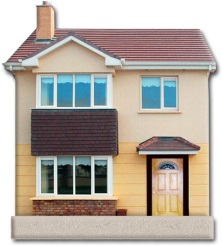 What is your address?Q.3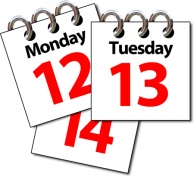 What is your date of birth?Q.4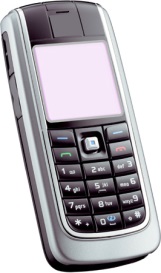 What is your telephone number?HomeContact number in an emergencyQ.5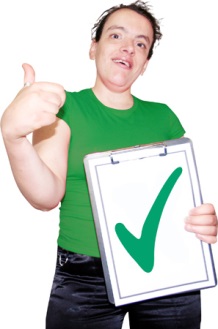 Please tick the box which best describes you:Q.5SingleQ.5MarriedQ.5SeparatedQ.5DivorcedQ.5WidowedQ.6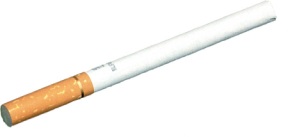 Have you ever smoked?Q.6YesQ.6NoQ.6Don’t knowQ.7Do you smoke now?Q.7Yes If so how many a dayQ.7NoQ.7Don’t knowQ.8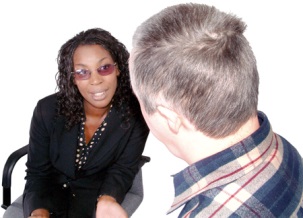 Do you have a social worker?Q.8YesIf yes what is their name?Q.8NoQ.9Do you have any problems with communication?Q.9YesQ.9NoQ.10Do you use a picture book or electronic prompt device?Q.10YesQ.10NoQ.11Do you need someone with you to help you communicate?Q.11YesQ.11NoQ.12Do you have a speech problem?Q.12YesQ.12NoQ.13Do you have a stammer/stutter?Q.13YesQ.13NoQ.14Do you use Makaton sign language?Q.14YesQ.14NoQ.15Do you need an interpreter?Q.15YesQ.15NoQ.16Do you have a carer?Q.16YesWhat is there name?Q.16NoQ.17Which best describes your ethnic origin?Q.17WhiteQ.17Asian or Asian BritishQ.17BlackQ.17OtherQ.18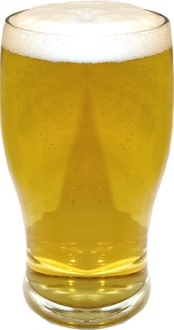 How often do you have a drink containing alcohol?Q.18NeverQ.18MonthlyQ.18Less than 2 – 4 times per monthQ.182 – 3 times per weekQ.18More than 4 times a weekQ.19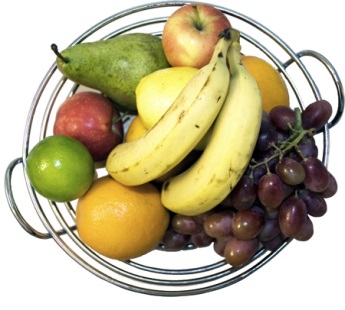 What best describes your eating habits?Q.19Healthy DietQ.19Diet GoodQ.19Diet AverageQ.19Diet poorQ.20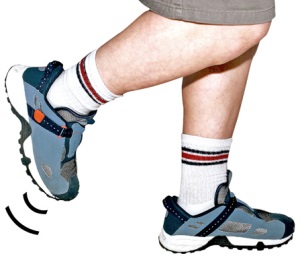 What best describes your exercise habits?Q.20Cannot exerciseQ.20Don’t like to exerciseQ.20Enjoy light exerciseQ.20Enjoys moderate exerciseQ.20Enjoys heavy exerciseQ.20Don’t knowQ.22Do you have any problems swallowing?Q.22NoQ.22Have difficulty swallowing solidsQ.22Have difficulty swallowing liquidsQ.22Have swallowing symptomsQ.22Do you have any feeding problems?Q.22YesQ.22NoQ.23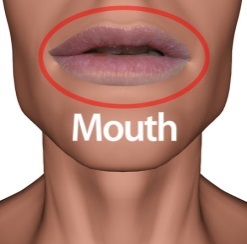 Do you have any mouth symptoms?Q.23No mouth problemsQ.23Sore gumsQ.23Bleeding gumsQ.23Good oral hygieneQ.23Poor oral hygieneQ.24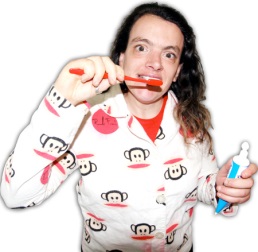 Are you registered with a dentist?Q.24YesWhen was the last time you saw your dentist?Q.24NoQ.25Do you have a PEG feeding tube fitted?Q.25YesQ.25NoQ.26Do you regularly suffer from constipation?Q.26YesQ.26NoQ.27Do you regularly suffer from diarrhoea?Q.27YesQ.27NoQ.28Have you seen any blood in you poo?Q.28YesQ.28NoQ.29Do you have any bowel problems?Q.29YesQ.29NoQ.30Do you have any bladder problems?Q.30YesQ.30NoQ.31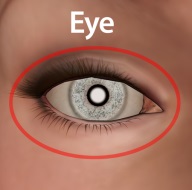 Do you have normal vision?Q.31YesQ.31NoQ.32Are you registered partially sighted?Q.32YesQ.32NoQ.33Are you registered blind?Q.33Yes Q.33NoQ.34Are you registered sight impaired?Q.34YesQ.34No Q.35Do you suffer from poor vision?Q.35YesQ.35NoQ.36Do you wear glasses?Q.36Yes Q.36NoQ.37Should you wear glasses but don’t?Q.37YesQ.37No Q.38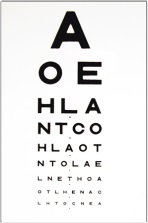 Have you been seen by an optician?Q.38YesPlease tell us whenQ.38NoQ.39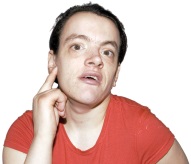 Do you have normal hearing?Q.39Yes Q.39NoQ.40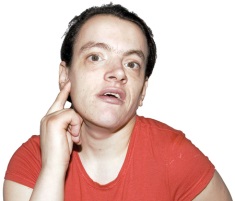 Do you have hearing difficulties?Q.40YesQ.40NoQ.41Are you deaf in one ear?Q.41Yes Q.41No Q.42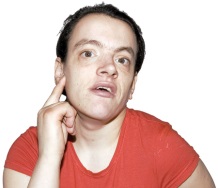 Are you deaf in both ears?Q.42YesQ.42NoQ.43 Are you partially deaf?Q.43YesQ.43NoQ.44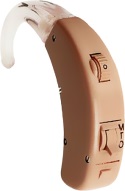 Do you wear a hearing aid?Q.44YesQ.44NoQ.45 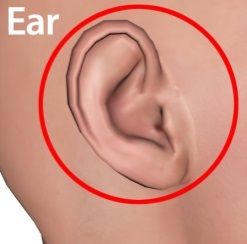 Have you been seen by an audiologist?  This person looks after your ears.Q.45 YesIf so please tell us whenQ.45 NoQ.46Do you have epilepsy?Q.46YesQ.46NoQ.47If you have epilepsy, is it well controlled:Q.47YesQ.47No Q.47Q.47How often do you have a fit?Q.47Last 12 months no seizuresQ.47No seizures on treatmentQ.471 – 12 seizures per yearQ.472 – 4 seizures a monthQ.471 – 7 seizures a weekQ.47Seizures every dayQ.47Lots of seizures a dayQ.48When did you have your last fit?Q.49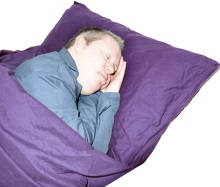 Do you have any problems sleeping?Q.49YesQ.49NoQ.50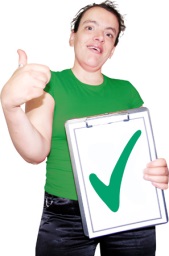 Please tell us which statements best describes you:Q.50I am fully mobileQ.50I am mobile outside of my house but need an aidQ.50I am mobile in my houseQ.50I need a walking aid in my houseQ.50I am confined to a chairQ.50I have impaired mobilityQ.50I am houseboundQ.50I am temporarily houseboundQ.51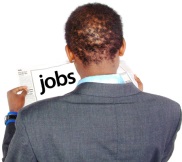 Do you have a paid job?Q.51YesIs this full time yes/noQ.51NoQ.52Are you retired?Q.52YesIs so were you retired on medical grounds yes/noQ.52NoQ.53Are you unfit for work?Q.53YesQ.53NoQ.54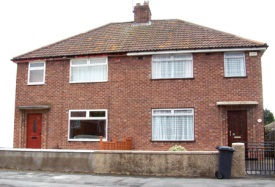 Please tell us which statements best describes how you live?Q.54I live aloneQ.54I live with familyQ.54I live in a residential homeQ.54I live in a nursing homeQ.54I live in Independent Supported Living